Мастер-класс для педагогов ДОО«Игровые технологии в работе с родителями».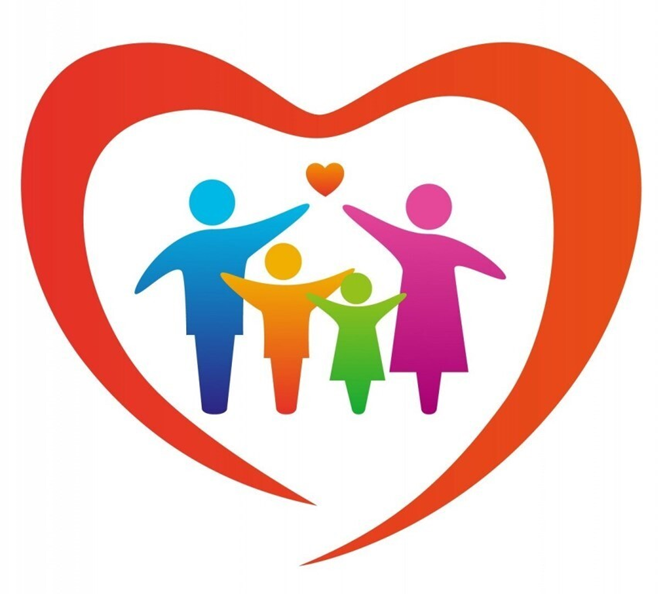 Составила: Камозина Е.С.,воспитатель первой квалификационной категории  МБДОУ д/с № 1 г. Починкаг. Починок 2021 г.Цель мастер - класса: повышение профессионального мастерства педагогов – участников мастер-класса в процессе активного педагогического общения по освоению опыта работы в использовании игровых технологии в работе с родителями.Задачи:Продемонстрировать участникам мастер-класса использование игровых методов и приёмов  работы с родителями.Вовлечение участников мастер - класса в обсуждение  данной проблемы.	Формирование и развитие у педагогов  навыков в организации и проведении эффективной работы с родителями, посредством игровых приемов.Побудить участников мастер-класса к широкому использованию игровых технологий в практике различных форм работы с родителями. Форма проведения мастер-класса: интегрированное (лекционно-практическое) занятие.Оборудование: презентация, картотека игр для работы с родителями, ладошки для каждого участника, простые карандаши на каждого участника, силуэты яблок красного и зеленого на каждого участника, карточки с надписями  для игры «Карета» (на веревочках), упаковка салфеток, лист бумаги на каждого участника. Ожидаемые результаты: участники мастер-класса будут погружены в процесс знакомства и применения игровых методов и приемов работы педагога, направленных на совершенствование форм работы с родителями; поймут их важность и необходимость для современного воспитания дошкольников.Практический выход: картотека игр, содержащая перечень наиболее удачных игровых приемов, используемых в работе с родителями.Слайд 1Тема  моего мастер-класса: «Игровые технологии в работе с родителями».Слайд 2 Я предлагаю начать наше мероприятие с приветствия «Поздороваемся ладошками!». Повернитесь друг к другу, посмотрите в глаза, улыбнитесь. Повернитесь ко мне и разверните ладони друг к другу, но не прикасайтесь. Теперь соединяем пальцы со словами: Желаю (большой)Успеха (Указательный)Большого (средний)Во всем (безымянный)И везде (мизинец)Здравствуйте! (всей ладонью)Ну а теперь давайте поиграем.   (выбрать 7 человек) Я говорю фразу, кому она подходит, выходят ко мне:- Кто сегодня не завтракал?- Кто сегодня пришел в платье?- Кто в юбке? Брюках?- У кого с собой есть сегодня сотовый телефон?Фокус-группу мы выбрали. Прошу занять места за столом. – А хочу подарить вам свои ладошки, (ладошки подать веером) выбирайте себе любую ладошку. И на ладошке напишите,что вы ждете от нашей встречи?.... И отложите их в сторону, они нам понадобятся позже. Спасибо.Слайд  3 Одной  из основных задач, стоящих перед дошкольной образовательной организацией является «взаимодействие с семьей для обеспечения полноценного развития личности ребенка».Слайд   4Важно расположить к себе родителей, завоевать их доверие, вызвать на откровенность. И в этом помогает в работе с родителями использование игровых технологий. Слайд   5Существуют разные виды игр. Их Вы видите на экране.Слайд  6Щелкнуть 2- ой раз1. А теперь, возьмите, пожалуйста, себе немного салфеток (передаю участникам по кругу пачку бумажных салфеток)   А теперь назовите себя и расскажите столько самых счастливых событий из жизни вашей семьи, сколько у Вас в руках салфеток.  Эта игра-знакомство «Бумажные салфетки» помогает участникам  познакомиться,  а также создает в группе веселую позитивную атмосферу. 2. Уважаемые участники (7 чел.),  Вам необходимо построить карету.  Для этого выберите карточку с надписью  для игры, т.е. кто какие «роли» в карете себе выбирает.  Поактивнее, пожалуйста, не стесняйтесь.Выбрали карточку, повесьте ее на грудь, чтобы все видели, кто в какой роли.    Итак,  Карета готова.     Все молодцы – карета получилась замечательная!  Дело в том, что каждая «роль» говорит об определенных качествах человека:Крыша – это люди, которые готовы поддержать в любую минуту в сложной ситуации;Двери – ими обычно становятся люди, имеющие хорошие коммуникативные способности (умеющие договариваться, взаимодействовать с окружающими):Сиденья – это люди не очень активные, спокойные;Седоки – те, кто умеет выезжать за чужой счет, не очень трудолюбивые и ответственные;Лошади – это трудяги, готовые «везти на себе» любую работу;Кучер – это обычно лидеры, умеющий вести за собой; Слуга - если участник выбирает себе роль слуги, который открывает дверь или едет сзади кареты, такие люди также имеют лидерские качества, но не хотят (не умеют) их проявлять, готовы больше к обеспечению тыла (либо это так называемые «серые кардиналы»). Эта игра на определение лидерства. Таким образом можно легко выявить лидеров, чтобы в дальнейшем облегчить выборы органов родительского самоуправления.3. Сейчас мы с Вами выполним ещё одно интересное упражнение. (раздать листы А4)Главное условие — закрыть глаза и слушать мою инструкцию. У каждого есть лист, все листы одинаковой формы, размера, качества, цвета. Слушайте внимательно и выполняйте следующее:1. Сложите лист пополам.2. Оторвите правый верхний уголок.3. Опять сложите лист пополам.4. Снова оторвите правый верхний уголок.5. Ещё сложите лист пополам.6. Оторвите правый верхний уголок.7. И в последний раз сложите лист пополам.8. А теперь оторвите правый верхний уголок.Откройте глаза, разверните свои листочки и покажите всем свои работы. Обратите внимание, у всех они какие? - Разные! Казалось бы, вы всё делали по моей инструкции, а результат получился у каждого свой.  Вот вам парадокс:  мы используем одни и те же методы и приемы воспитания, но наши дети абсолютно не похожи друг на друга ни в саду, ни в семье.Вывод. Не огорчайтесь, если ваши дети не полностью оправдывают ваши мечты и надежды. Они пришли  в этот мир, чтобы делать свои ошибки, у них  своя миссия и своё место в истории.  Поэтому просто любите их такими,  какие они есть. Слайд  7Применение игровой технологии приводит: - к сплочению коллектива группы;- к увеличению количества семей, которые будут учавствовать  в жизнедеятельности группы, в различных конкурсах;Слайд  8А теперь, посмотрите на свои бумажные «Ладошки» и скажите, пожалуйста, оправдала ли наша встреча ваши  ожидания? Слайд  9Уважаемые коллеги! Напоследок я хотела бы предложить вам своеобразный рецепт счастья и может быть он поможет нам в нашем нелегком труде. Возьмите чашу терпенья, влейте в нее полное сердце любви, добавьте в нее две горсти щедрости, посыпьте добротой, плесните немного юмора, и добавьте как можно больше веры.Все это хорошо перемешайте. Намажьте на кусок отпущенной нам жизни И предлагайте каждому, кого встретите на своем пути.Слайд 10Используемую мной литературу вы можете видеть на экране. Информационные ресурсы:1.Евдокимова Е.С. «Педагогическая поддержка семьи в воспитании дошкольника».2.Кисилева Л.С., Данилина Т.А, Лагода Т.С., Зуйкова М.Б. «Проектный метод в деятельности дошкольного учреждения: Пособие для руководителей и практических работников ДОУ».3.Крылова Н.М. «Детский сад - Дом радости. Примерная основная общеобразовательная программа дошкольного образования». ТЦ Сфера, 2013.4.Маейр А.А., Давыдова О.И., Воронина Н.В. «555 идей для вовлечения родителей в жизнь детского сада».5.Пастухова И.О. «Создание единого пространства развития ребенка. Взаимодействие ДОУ и семьи».6.Федеральный государственный образовательный стандарт дошкольного образования.7.Интернет - ресурсы: «МАААМ. RU», «Социальная сеть работниковобразования nsportal.ru», https://infourok.ru ,http://moyaugra.ru  https://www.metod-kopilka.ru и др.8. Зверева О.Л. Общение педагога с родителями в ДОУ: Методический аспект / О.Л. Зверева, Т.В. Кротова. − М.: ТЦ Сфера, 2005. — 80с.Слайд 11Спасибо за внимание!